T= Traditional	H = Hybrid	W = WebGraduation RequirementsTo be awarded an Associate degree at Joliet Junior College, each student must meet the following requirements:1. Satisfy all admission requirements. 2. Complete the courses required to earn the chosen degree. If the student is a transfer student with coursework taken elsewhere, he/she must complete a minimum of 15 credit hours applicable to the degree at JJC.. Proficiency test, CLEP and Advanced Placement do not meet this requirement. 3. Earn a cumulative grade point average of at least 2.0. 4. Discharge all financial obligations to the college; have no restrictions. 5. File an application for graduation (An application should be filed at the time of registration for student’s anticipated last semester). 6. Have on file in the Graduation office by the graduation filing date all transcripts from other colleges/universities that are to be evaluated for credit, to be applied toward a degree. A delay in the process may result in a later graduation date.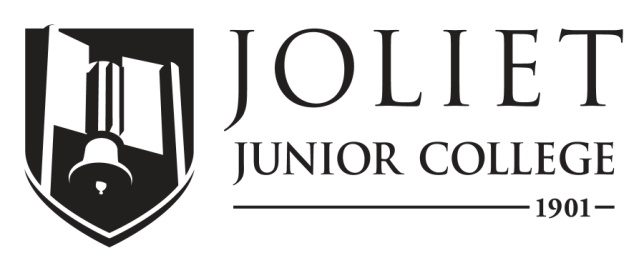 2020-2021 Completion GuidePCIT, Certificate of Completion, TE544ICCB Approved Total Program Hours:  15Date: September 1, 2019The following schedule is based on full-time enrollment.  Students planning to transfer to a senior institution should check with that institution for specific transfer requirements.Program PrerequisitesFirst SemesterFirst SemesterFirst SemesterFirst SemesterFirst SemesterFirst SemesterFirst SemesterCourseTitleCredit HoursMode of DeliveryPrerequisitesTerms offeredNotesPCIT.111Pneumatic Measurement and Control3TNoneFLEight week course, 1st 8 weeksPCIT.113Electronic Measurement and Control3TPCIT 111Eight week course, 2nd 8 weeksTotal Semester Hours6Second SemesterSecond SemesterSecond SemesterSecond SemesterSecond SemesterSecond SemesterSecond SemesterCourseTitleCredit HoursMode of DeliveryPrerequisitesTerms offeredNotesPCIT.221Control Loop Tuning and Troubleshooting3TPCIT 113SPEight week course, 1st 8 weeksPCIT.241Industrial Data Communications: Serial Standards3TPCIT 221SPEight week course, 2nd 8 weeksTotal Semester Hours6Third SemesterThird SemesterThird SemesterThird SemesterThird SemesterThird SemesterThird SemesterCourseTitleCredit HoursMode of DeliveryPrerequisitesTerms offeredNotesPCIT.231Analyzing3TPCIT 221SP, SMTwelve Week ClassTotal Semester Hours3For more information:Department ChairpersonProgram CoordinatorProgram AdvisorFor more information:Name: Jeff BradfordName: Joe LimonName: Jeff BradfordFor more information:E-mail: jbradford@jjc.eduE-mail: jlimon@jjc.eduE-mail: jbradford@jjc.eduFor more information:Phone: 815.280.2403Phone: 815.280.2294Phone: 815.280.2403